Про організацію та проведення заходів з нагоди Дняфізичної культури і спорту  Згідно плану роботи школи на 2018-2019 навчальний рік, з нагоди Дняфізичної культури і спорту та з метою популяризації здорового способу життя, збільшення кількості вихованців, які систематично займаються фізичною культурою та спортом, підвищення рівня фізичного та морального розвитку дітей та підлітківНАКАЗУЮ:Затвердити план заходів з нагоди Дня фізичної культури і спорту (додаток).До 06.09.2018Педагогу-організатору Колосок Г.І.:Залучити до участі у заходах тренерів, учасників шкільних спортивних секцій, актив ШОУС «Веселкова країна».07.09.2018Вчителям фізичної культури Відінєєву С.І. та Кириченко В.І.:Провести контроль спортивних споруд з метою безпечного проведення спортивних заходів.До 07.09.2018З учасниками заходів провести інструктажі щодо дотримання правил техніки безпеки під час організації та проведення спортивних заходів.07.09.2018  Організувати арбітраж товариської зустрічі з футболу між командами ХЗОШ №41 та ХЗОШ №48,  нагородження команди-переможця.07.09.2018Класним керівникам 3-11 класів:Провести з учнями інструктажі щодо дотримання правил техніки безпеки під час участі у загальношкільних спортивних заходах.До 07.09.2018Відповідальність за збереження життя та здоров’я учнів – учасників заходів, покласти на педагогічних працівників, які їх супроводжують. Контроль за виконанням даного наказу покласти на заступника директора з навчально-виховної роботи Проскуру Н.Є.Директор  ХЗОШ №48                                                    Ю.Г.МірошніченкоКолосок Г.І.З наказом №______від____________ознайомлені:Додатокдо наказу по ХЗОШ№48від_________№______План заходів з нагоди Дня фізичної культури і спорту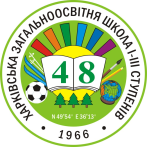 ХАРКІВСЬКАЗАГАЛЬНООСВІТНЯШКОЛА І-ІІІ СТУПЕНІВ №48ХАРКІВСЬКОЇ МІСЬКОЇ РАДИХАРКІВСЬКОЇ ОБЛАСТІХАРЬКОВСКАЯОБЩЕОБРАЗОВАТЕЛЬНАЯШКОЛА І-ІІІ СТУПЕНЕЙ №48ХАРЬКОВСКОГО ГОРОДСКОГО СОВЕТАХАРЬКОВСКОЙ ОБЛАСТИ                                             НАКАЗ                                             НАКАЗ03.09.201803.09.2018	             №168Баннік М.Є.Басок О.О.Відінєєв С.І.Данченко Д.М.Кириченко В.І.Колосок Г.І.Маленюк Ю.В. Мамченко Л.О.Мірошниченко О.О.Міщенко В.В.Олійник Ю.О.Питенко Н.С.Проскура Н.Є. Пустовалова В.В.Світлична А.В.Старікова О.М.Цема Н. П.Шухорова А.І.Філатова Н.О.                                                                                       №з/пЗаходиТерміни проведенняКласВідповідальні1Години спілкування до Дня фізичної культури  і спорту:«Моє здоров’я»«Мій режим дня»;«Здоров’я – твій скарб»;«Фізична культура – фундамент успіху»;«Здоровий спосіб життя – це    Корисно і сучасно»;«Жахлива правда. Загроза стану здоров'я від впливу наркотичних речовин»;«Культура відпочинку. Є альтернатива вживанню енергетичних напоїв, наркотичних речовин та паління!».06.09-12.09.20181-2 3-45-678910-11Класні керівники 1-11 класів2Загальношкільна ранкова фітнес-програма з нагоди Дня фізичної культури  і спорту.07.09.20188 год. 15 хв.3-11Колосок Г.І., актив ШОУС «Веселкова країна» 3Товариська зустріч з футболу між командами ХЗОШ №41 та ХЗОШ №4807.09.201813 год.15 хв.Відінєєв С.І., Кириченко В.І.